Тестовые задания № 61. На тело действует сила в первом случае в два раза меньшая, чем во втором. В обоих случаях тело переместилось на одно и то же расстояние. Сравните работу в этих случаях.А. Работа не совершается в обоих случаях. Б. В обоих случаях совершается одинаковая работа. В. В первом случае работа больше в 2 раза. Г. В первом случае работа меньше в 2 раза.2. К телу, лежащему на гладкой горизонтальной поверхности, приложена некоторая сила, под действием которой тело, двигаясь из состояния покоя, на пути 1 м приобрело скорость 10 м/с. Какую силу приложили к телу, если его масса 1 кг?А) 50,5 H  Б) 55 H  В) 51 H  Г) 50 H3. Шайба остановилась через 5 с после удара клюшкой на расстоянии 20 м от места удара. Масса шайбы 100 г. Определить силу трения между шайбой и льдом.А)  0,16 H  Б) 0,15 H 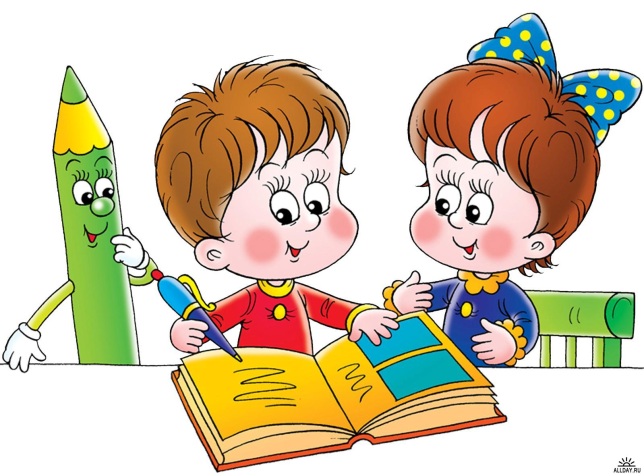  В) 0,6 H  Г) 0,2H4. Сопротивление проводника...А) Не зависит от напряжения и силы тока. Б) Зависит только от силы тока. В) Зависит только от напряжения. Г) Зависит от напряжения и силы тока.5. Закон Ома связывает между собой...А) Силу тока и напряжение. Б) Силу тока и сопротивление. В) Напряжение и сопротивление. Г) Силу тока, напряжение и сопротивление.